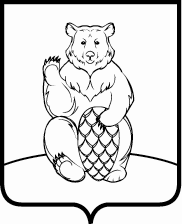 СОВЕТ ДЕПУТАТОВПОСЕЛЕНИЯ МИХАЙЛОВО-ЯРЦЕВСКОЕ В ГОРОДЕ МОСКВЕ	Р Е Ш Е Н И Е	16 марта 2023 года                                                                                           №4/4Об утверждении структуры администрации поселенияМихайлово-Ярцевское в городе МосквеВ соответствии с Федеральным законом от 06.10.2003 №131-ФЗ «Об общих принципах организации местного самоуправления в Российской Федерации», Законом города Москвы от 06.11.2002 №56 «Об организации местного самоуправления в городе Москве», руководствуясь статьей 13 Устава поселения Михайлово-Ярцевское в городе Москве, СОВЕТ ДЕПУТАТОВ ПОСЕЛЕНИЯ МИХАЙЛОВО-ЯРЦЕВСКОЕ,РЕШИЛ:Утвердить структуру администрации поселения Михайлово-Ярцевское в городе Москве с 20.03.2023 согласно приложению к настоящему решению.  Признать утратившими силу решение Совета депутатов поселения Михайлово-Ярцевское в городе Москве от 18.08.2022 №5/9 «Об утверждении структуры администрации поселения Михайлово-Ярцевское в городе Москве». Настоящее решение вступает в силу со дня его принятия. Опубликовать настоящее решение в Московском муниципальном вестнике и разместить на официальном сайте администрации поселения Михайлово-Ярцевское в городе Москве в информационно-телекоммуникационной сети «Интернет».Контроль за выполнением настоящего решения возложить на главу поселения Михайлово-Ярцевское Загорского Г.К.Глава поселения		               	                             		Г.К. ЗагорскийПриложение к решению Совета депутатов поселения Михайло-Ярцевское в городе Москве от 16.03.2023 № 4/4СТРУКТУРА АДМИНИСТРАЦИИ ПОСЕЛЕНИЯ МИХАЙЛОВО-ЯРЦЕВСКОЕ В ГОРОДЕ МОСКВЕ